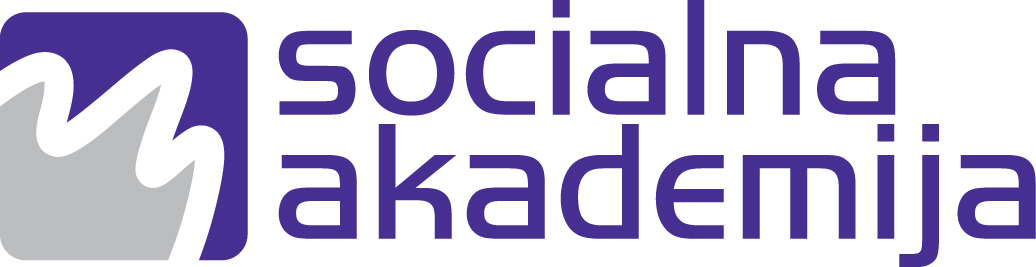 JAZ, NOVINAR 
poletna delavnica za otroke, julij 2014Juna Hana Zdravje, 8 let

šla sem po piškot in mi je rekla neža slikaj piškot ko sem ga hotla pojest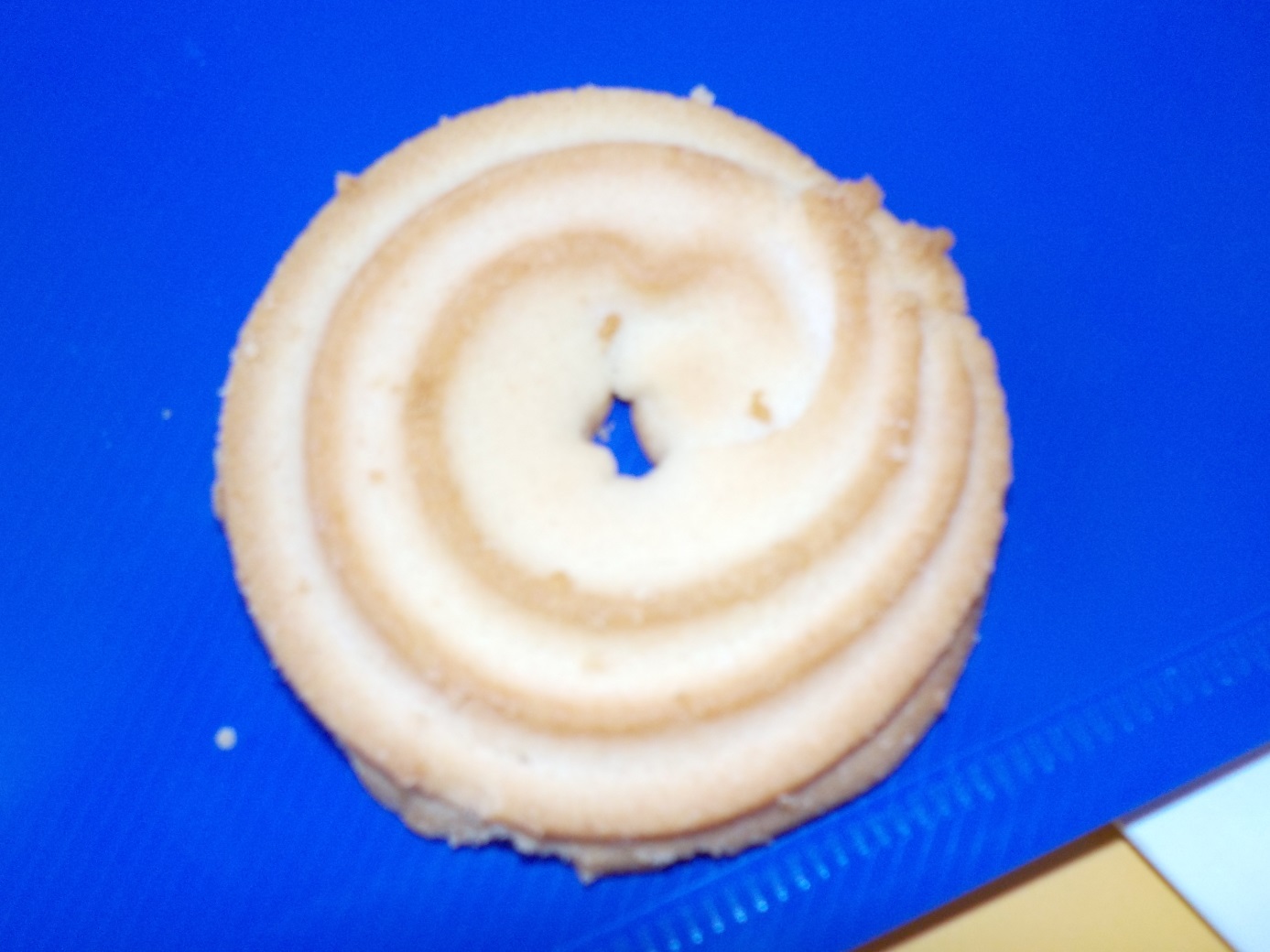 
šla sem k stekleni posodi s piškoti in sem jo slikala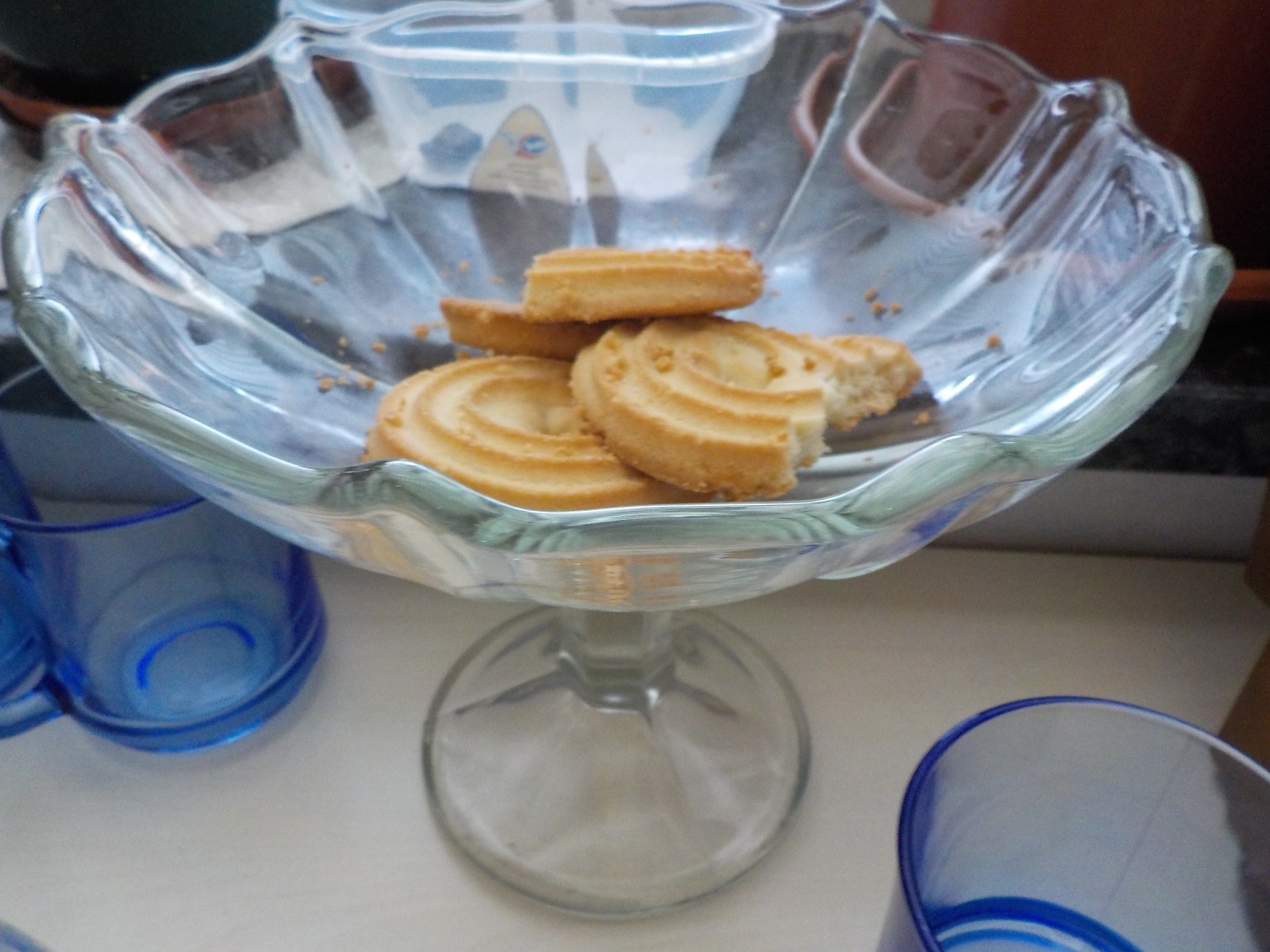 kip mi je bil všeč ker je bil zlat
ušeč mi je bil jambor
hiša mi je bila ušeč ker je bila obliki likalnik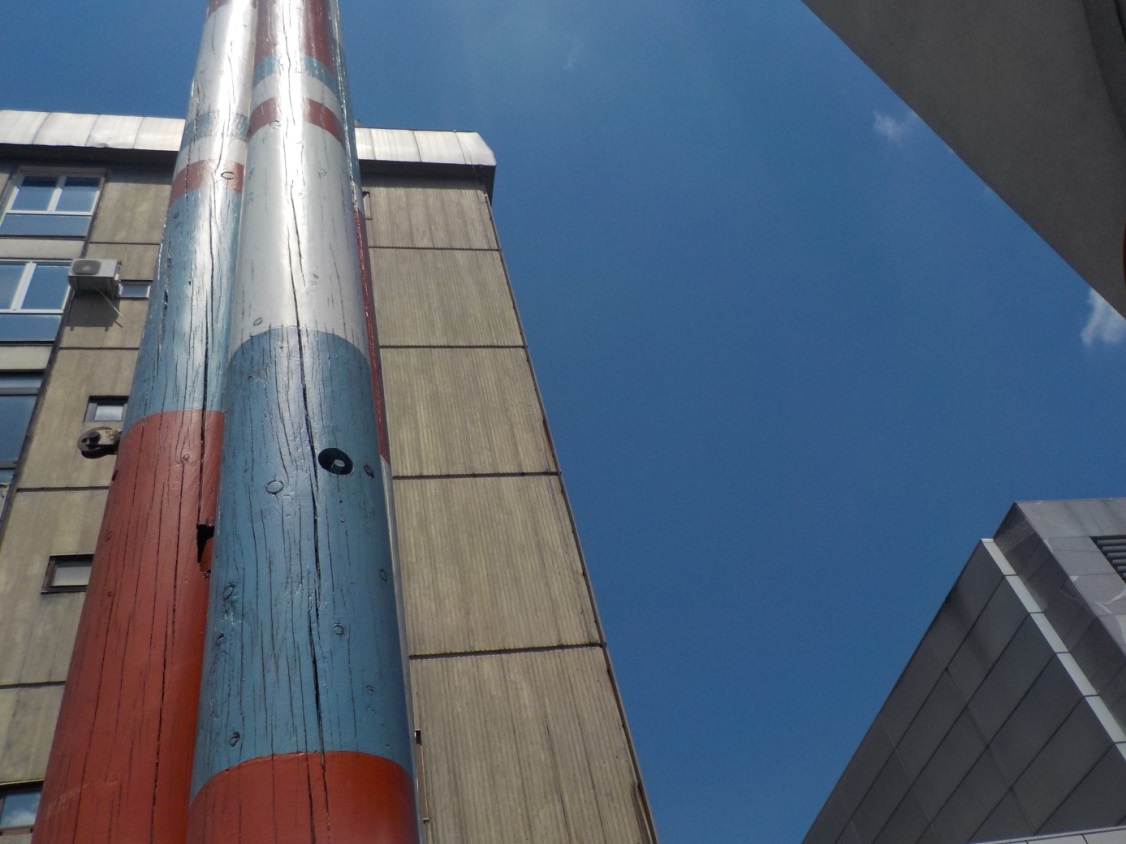 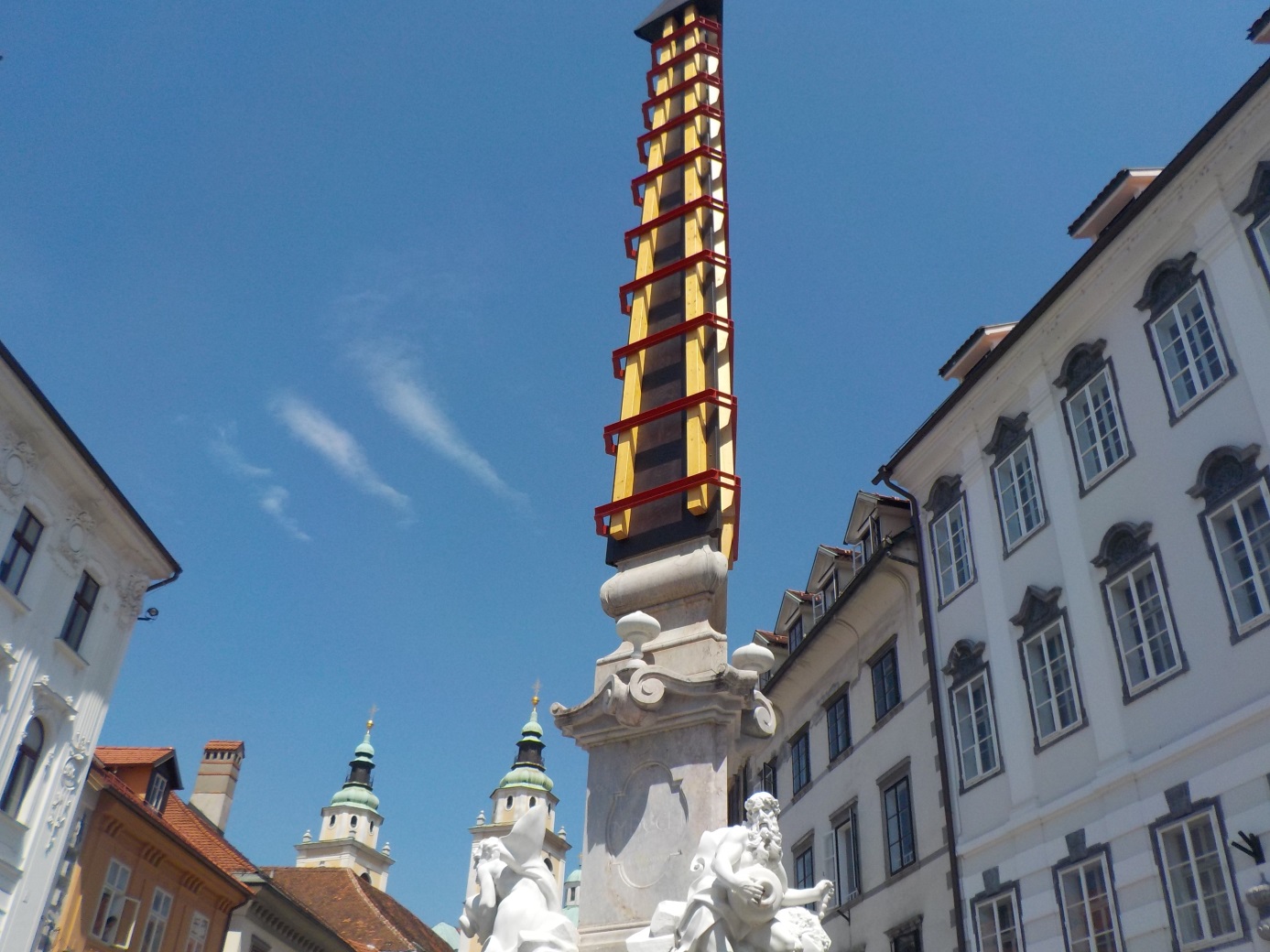 stolp mi je bil všeč ker je bil velik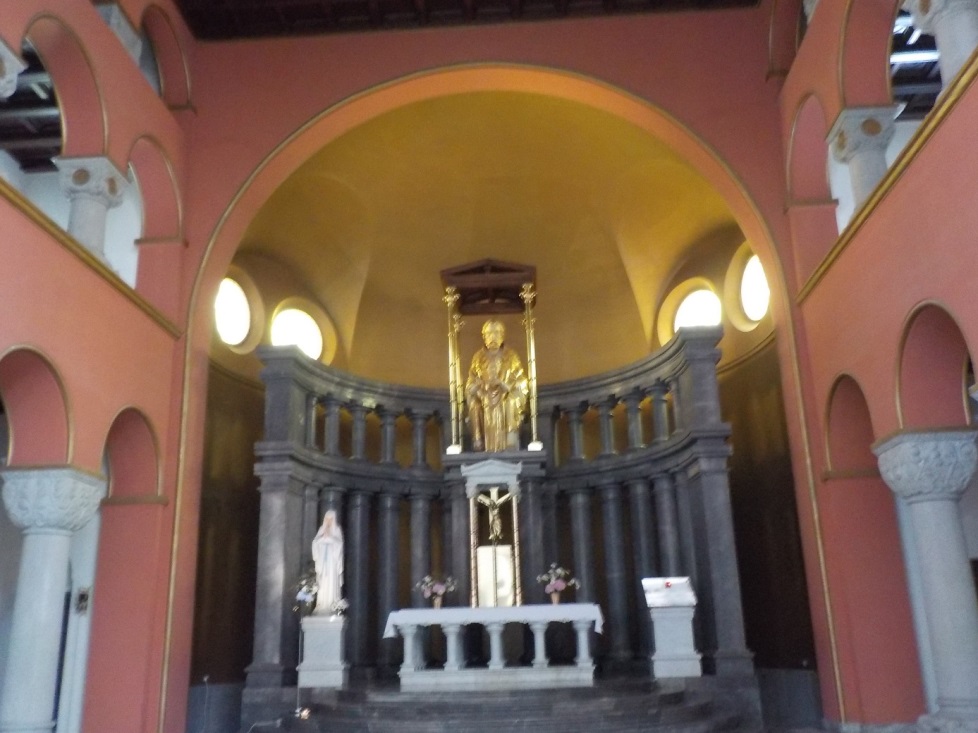 